Tantur Ecumenical Institute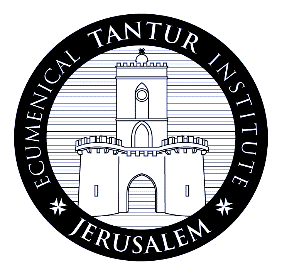 P.O. Box 11381, Jerusalem 9111301, ISRAEL   		            Tel: 972- 2- 542-2900      Fax: 972- 2676-0914Office of the Rector: Fr. John M. Paul, S.J.  jpaul4@nd.ecu*****The Tantur Ecumenical Institute, located in Jerusalem and related to the University of Notre Dame at Tantur, is looking for a full time Program Director.  Interested applicants should send a cover letter explaining their interest in and qualifications for the position as well as a CV to Tantur’s Rector, Fr. John M. Paul, S.J. at jpaul4@nd.edu.   Applications should be submitted by August 15, 2021.  Effective Starting Date:  14 November, 2021.*****Tantur Ecumenical Institute Program Director:  Job DescriptionThe Tantur Ecumenical Institute was founded by Pope Paul VI and entrusted to the stewardship of the University of Notre Dame.  Pope Paul VI desired that the Institute would contribute to the healing of divisions between Christians and would quicken in Christians a commitment to building bridges amongst peoples.  Since Tantur’s founding, the Institute has been a center of scholarship, pilgrimage, and prayer amongst Christians and, increasingly, between Jews and Muslims.  The Institute hosts a variety of programs aimed at scholars, clergy, and others interested in the mission of the Institute.The Program Director of the Tantur Ecumenical Institute, with the guidance and supervision of the Rector, is responsible for overseeing and leading the administration of the Institute’s Continuing Education Programs and other occasional courses for outside groups.  In collaboration with the Rector, the Program Director provides an overall vision for the Institute’s Continuing Education Programs (CEPs), implements them, assesses the efficacy of every dimension of the programs, and makes adjustments based on evaluations.  The Program Director also collaborates with the Rector in implementing the marketing efforts which lead to enrollment in the Institute’s programs.  The Program Director resides at Tantur, which is located in Israel in the southern part of Jerusalem, overlooking Bethlehem.  This position will be an employee of the Tantur Ecumenical Institute.Essential Duties and Responsibilities include:Continuing Education Programs:  In collaboration with the Rector, the Program Director:  Organizes and leads Tantur’s Continuing Education Programs (CEPs).  This includes: Thematize and design the curriculum and the schedule, oversee the booking of lecturers, tour guides, transportation, and hotel rooms for excursions, and update courses based on assessment; Close collaboration with the Tantur’s Director of Reservations and Guest Services regarding “on campus” housing and accommodations of program participants. Maintaining close, collaborative relationships with tour guides, lecturers, and other significant church or civic leaders.Assists in engaging program participants in theological and spiritual reflection.Oversee the Program Coordinator and any interns working with Program Office.  Online/Live-Stream Programs:  In collaboration with the Rector, the Program Director will help thematize, design, oversee, and manage any and all live-stream online programing.  This will involve close collaboration with Tantur Ecumenical Institute’s tour-guides, lecturers, and institutional partners.  Custom Programs:  The Program Director serves as the principal contact with outside groups wishing to collaborate with the Tantur Ecumenical Institute in order to facilitate their customized programs in the Holy Land.  Within defined service agreements and cost structures, the Program Director assists groups with the planning and implementation of their visits to the Holy Land. Community and Spiritual Ethos:Actively participates in the community life and prayer life of the Tantur Ecumenical Institute; Collaborates with the Rector in building an ethos of prayer, hospitality, ecumenism, and encounter at the Tantur Ecumenical Institute;Collaborates with the Rector and others in leading some of the prayer services.Communications and Marketing:  The Program Director collaborates with the Rector in:Implementing a communications and marketing strategy aimed at reaching target participation levels in the Institute’s Ecumenical Formation Programs and Custom Programs. Work with others in the Program Office to oversee regular updating and efficacy of the Tantur Ecumenical Institute Website.Assist others in the Program Office in oversight and updating of mailing lists.Collaborate with the Rector in maintaining and expanding ecumenical partnerships that further the mission of Tantur Ecumenical Institute.Administration and Stewardship Resources:  In collaboration with the University of Notre Dame at Tantur, the Office of Mission Engagement and Church Affairs (OMECA) at the University of Notre Dame, and the Rector, the Program Director:Determines budgets for Ecumenical Formation Programs, service agreements, and cost structures for the Customized Programs;Ensures that the Institute achieves revenue and expense targets for Ecumenical Formation Programs and Custom Programs. Oversee the Program Coordinator and any interns working with Program Office*********Requirements and preferences for Job applicants:Fluency in English.  Optional preferences: Arabic and/or HebrewBachelors’ degree required; Masters’ level degree preferred3-5 years of" "program management" and/or "pilgrimage planning" experience preferred3-5 years of pastoral experience is highly recommended and preferredInvolvement in ecumenism or ecumenically-related work experiencesWell-developed IT skills:  Zoom conferencing, web site management, managing mail lists, WORD, and Excel;Budget management skillsTour Guide/Travel Agency experience preferableCollaborative “team” work experienceAbility to creatively strategize and thematize a curriculum for group experiencesAbility to lead others in spiritual reflection and occasional prayer services for program participantsEffective “communication” and “people skills” for building “community” in the midst of diversity